	Geneva, 25 March 2013Dear Sir/Madam,1	Further to TSB Circular 302 of 17 July 2012, I hereby inform you that 30 Member States participating in the last meeting of Study Group 13 approved the text of one draft new ITU-T Recommendation during its Plenary session held on 1 March 2013.2	The title of the new ITU-T Recommendation which was approved is:Y.2705 - Minimum Security Requirements for Interconnection of Emergency Telecommunications Service (ETS).3	Available patent information can be accessed on-line via the ITU-T Website.4	The text of the pre-published Recommendation will soon be available on the ITU-T Website.5	The text of this Recommendation will be published by ITU as soon as possible.Yours faithfully,Malcolm Johnson
Director of the Telecommunication
Standardization BureauTelecommunication Standardization
Bureau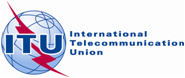 Ref:TSB Circular 16
COM 13/TK-	To Administrations of Member States of the Tel:
Fax:
E-mail:+41 22 730 5126
+41 22 730 5853
tsbsg13@itu.int Copy:
-	To ITU-T Sector Members;
-	To ITU-T Associates;
-	To ITU-T Academia;-	To the Chairman and Vice-Chairmen of 
Study Group 13;-	To the Director of the Telecommunication Development Bureau;-	To the Director of the Radiocommunication BureauSubject:Approval of new Recommendation ITU-T Y.2705